uea+sport 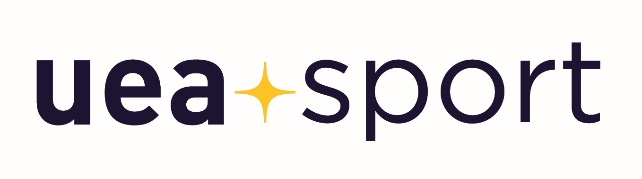 EMERGENCY PROCEDURES  The following procedures should be followed in cases of accident or emergency involving UEA groups:  1. Ensure the safety of self and remainder of group 2. Deal with casualties and call the emergency services as necessary - dial 999 The following information should be given: Exact location (if remote this should be a 6 figure grid reference) Details of casualties and incident Number in the group First aid given Equipment available to the group  If the situation is serious, contact the University as soon as is reasonably possible… Security Lodge = 01603 592352, Student Sport Manager = 01603 597242 or 07775 878416 …both are available 24 hours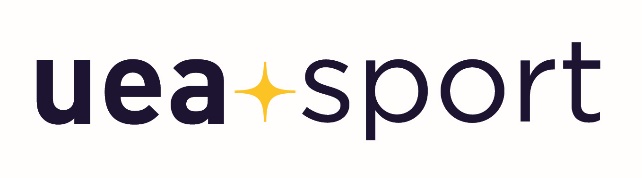 uea+sport EMERGENCY PROCEDURES  The following procedures should be followed in cases of accident or emergency involving UEA groups:  1. Ensure the safety of self and remainder of group 2. Deal with casualties and call the emergency services as necessary - dial 999 The following information should be given: Exact location (if remote this should be a 6 figure grid reference) Details of casualties and incident Number in the group First aid given Equipment available to the group  If the situation is serious, contact the University as soon as is reasonably possible… Security Lodge = 01603 592352, Student Sport Manager = 01603 597242 or 07775 878416 …both are available 24 hours